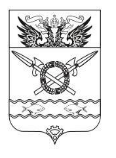 АДМИНИСТРАЦИЯ ВЕРХНЕПОДПОЛЬНЕНСКОГО                                         СЕЛЬСКОГО ПОСЕЛЕНИЯПОСТАНОВЛЕНИЕ22.09.2021                                                 № 101                            х. ВерхнеподпольныйОб утверждении реестра и схемы мест (площадок) сбора твердых коммунальных отходов на территории Верхнеподпольненского сельского поселения.В соответствии с Федеральным законом от 06.10.2003 №131-ФЗ «Об общих принципах организации местного самоуправления в Российской федерации», Федеральным законом от 24.06.1998 №89-ФЗ «Об отходах производства и потребления», постановлением Правительства РФ от 31.08.2018 №1039 «Об утверждении Правил обустройства мест (площадок) накопления твердых коммунальных отходов и ведения их реестра», ПОСТАНОВЛЯЮ:      1. Утвердить реестр мест (площадок) сбора твердых коммунальных отходов на территории Верхнеподпольненского сельского поселения (Приложение 1)       2. Утвердить схемы размещения мест сбора твердых коммунальных отходов на территории Верхнеподпольненского сельского поселения (Приложение 2).      3. Разместить настоящее Постановление на официальном сайте Верхнеподпольненского сельского поселения.           4. Контроль исполнения данного Постановления возложить на начальника сектора по вопросам ЖКХ Администрации Верхнеподпольненского сельского поселения – Бузунову И.Г.И.о. Главы Администрации Верхнеподпольненского сельского поселения                                                                              И.С. Дашкова	Приложение № 1к Постановлению Администрации Верхнеподпольненского сельского поселения от 22.09.2021 № 101РЕЕСТРмест (площадок) накопления (сбора) твердых коммунальных отходов на территорииВерхнеподпольненского сельского поселения	Приложение № 2к Постановлению Администрации Верхнеподпольненского сельского поселения от 22.09.2021 № 101СХЕМАРасположения мест сбора ТКО х. Верхнеподпольный (МКД)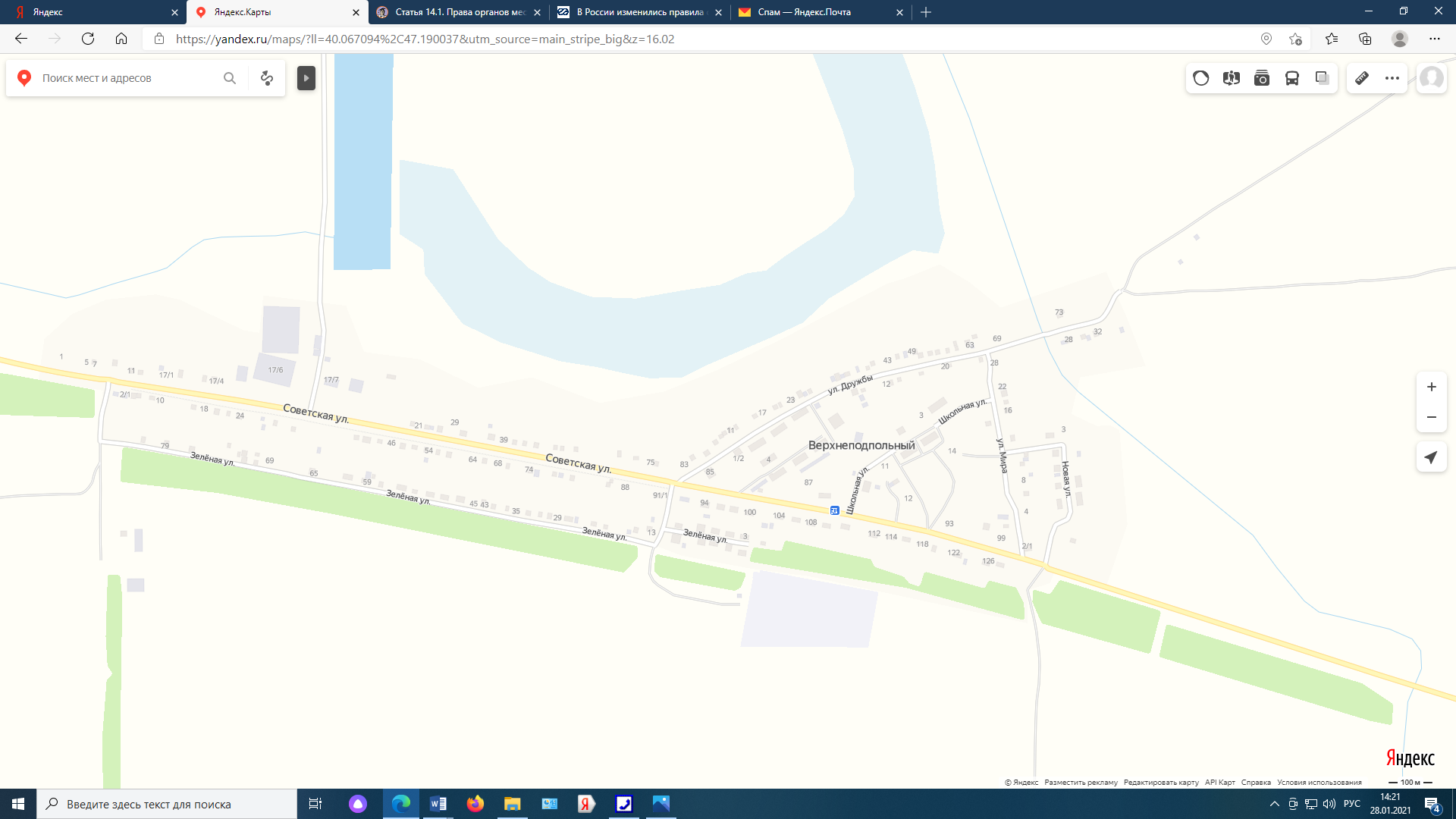 Условные обозначения:Место сбора ТКО                                                   СХЕМАРасположения мест сбора ТКО х Черюмкин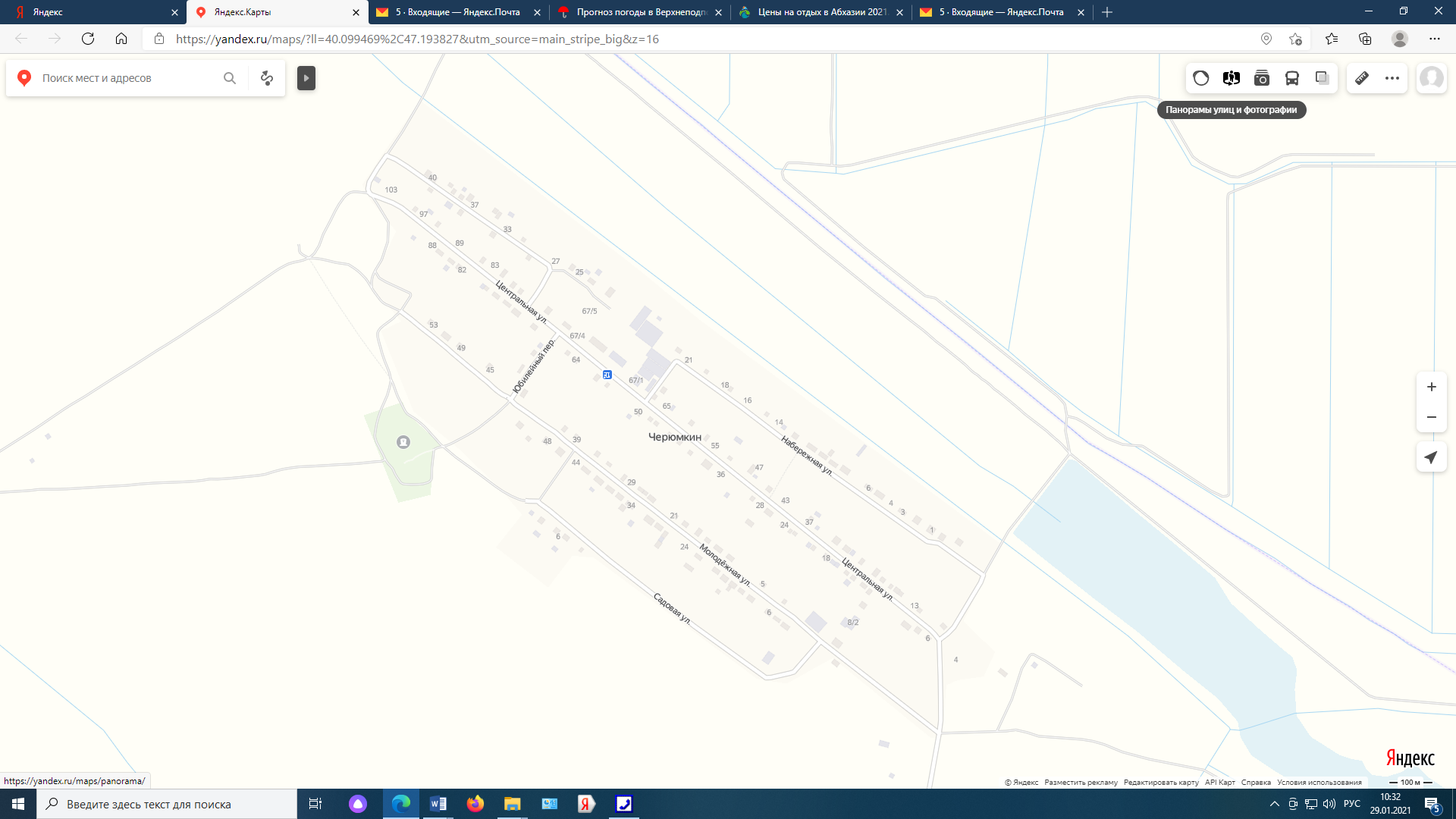 Условные обозначения:Место расположения места сбора ТКОСХЕМАРасположения мест сбора ТКО х Алитуб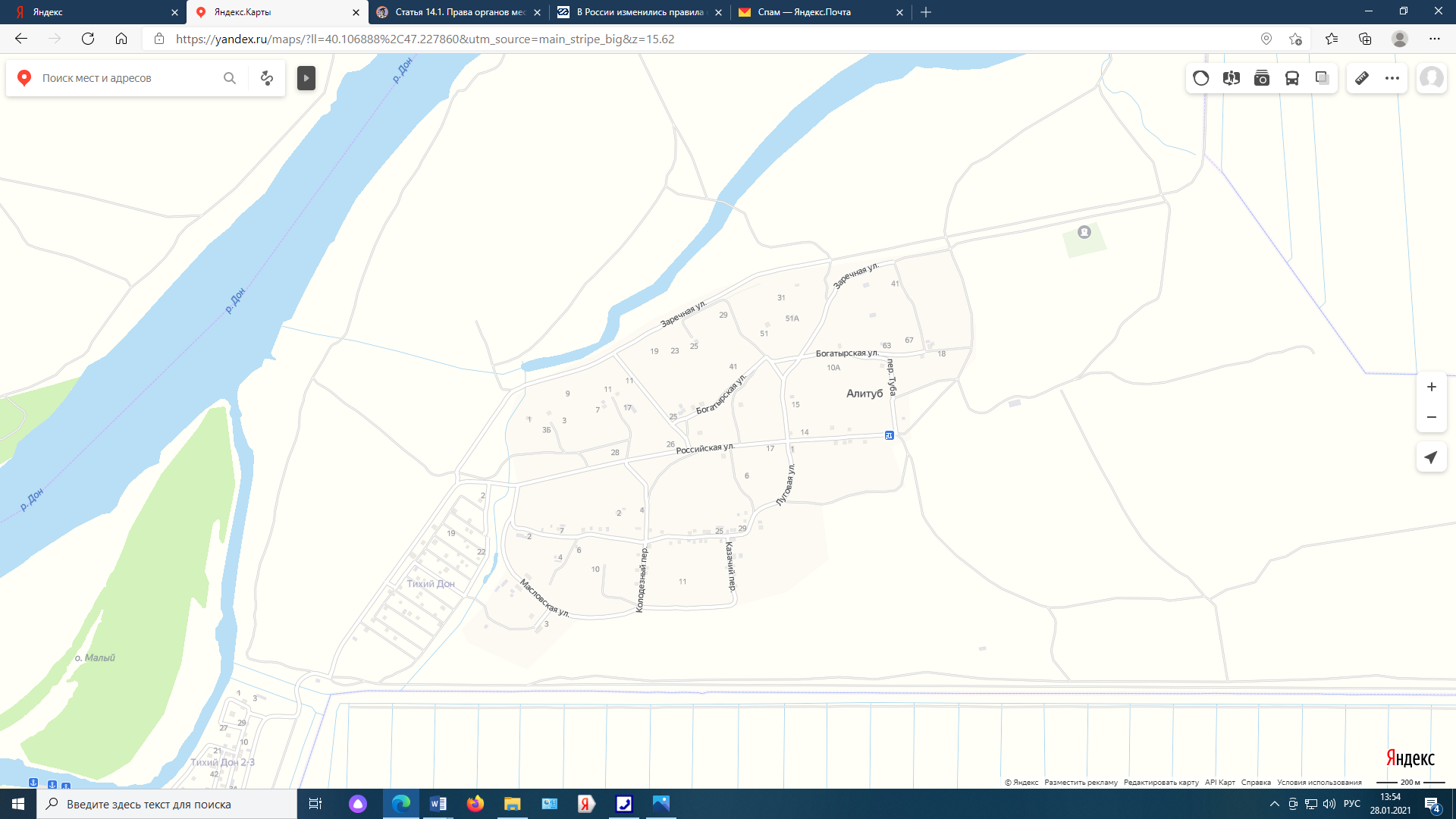 Условные обозначения:  Место сбора ТКО                                                                     СХЕМАРасположения мест сбора ТКО х. Слава Труда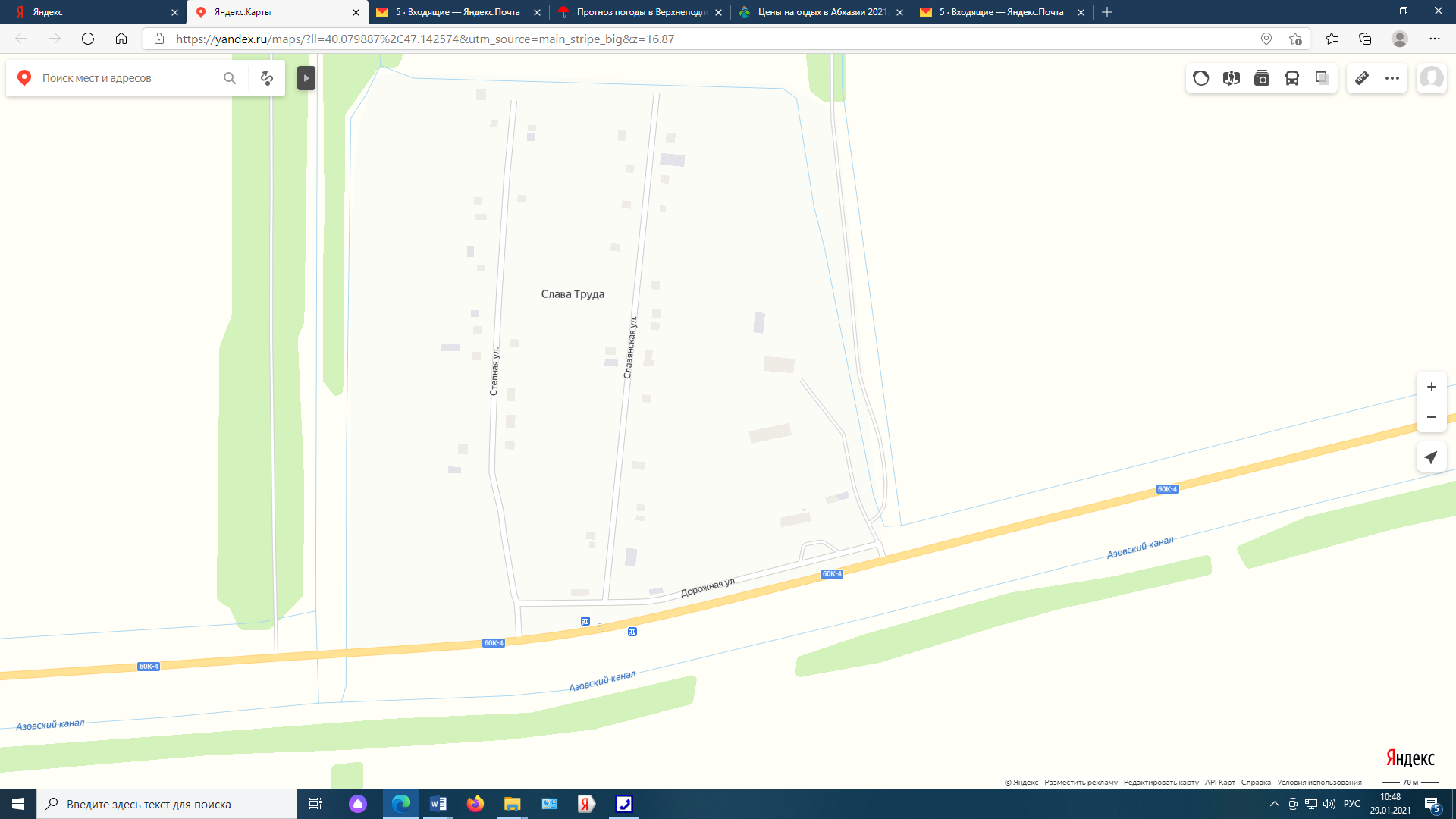 Условные обозначения:Место расположения места сбора ТКОДанные о нахождении мест (площадок) накопления (сбора) твердых коммунальных отходов -сведения об адресе и (или) географических координатах места (площадки) накопления (сбора) твердых коммунальных отходовДанные о технических характеристиках мест (площадок) накопления (сбора) твердых коммунальных отходовДанные о технических характеристиках мест (площадок) накопления (сбора) твердых коммунальных отходовДанные о технических характеристиках мест (площадок) накопления (сбора) твердых коммунальных отходовДанные о технических характеристиках мест (площадок) накопления (сбора) твердых коммунальных отходовДанные о собственниках мест (площадок) накопления (сбора) твердых коммунальных отходовДанные об источниках образования твердых коммунальных отходов, которые складируются в местах (на площадках) накопления (сбора) твердых коммунальных отходовОснования внесения сведений в РеестрДата внесения сведений в РеестрДанные о нахождении мест (площадок) накопления (сбора) твердых коммунальных отходов -сведения об адресе и (или) географических координатах места (площадки) накопления (сбора) твердых коммунальных отходовСведения об используемом покрытииИнформация о размещенных контейнерах и бункерах с указанием их объемаИнформация о размещенных контейнерах и бункерах с указанием их объемаИнформация о планируемых к размещению контейнерах и бункерах с указанием их объемаДанные о собственниках мест (площадок) накопления (сбора) твердых коммунальных отходовДанные об источниках образования твердых коммунальных отходов, которые складируются в местах (на площадках) накопления (сбора) твердых коммунальных отходовОснования внесения сведений в РеестрДата внесения сведений в РеестрДанные о нахождении мест (площадок) накопления (сбора) твердых коммунальных отходов -сведения об адресе и (или) географических координатах места (площадки) накопления (сбора) твердых коммунальных отходовСведения об используемом покрытииКоличество контейнеров, бункеров, ед.V, контейнера, бункера, куб.м.Информация о планируемых к размещению контейнерах и бункерах с указанием их объемаДанные о собственниках мест (площадок) накопления (сбора) твердых коммунальных отходовДанные об источниках образования твердых коммунальных отходов, которые складируются в местах (на площадках) накопления (сбора) твердых коммунальных отходовОснования внесения сведений в РеестрДата внесения сведений в Реестрх. Верхнеподпольный, ул. Дружбы № 5/1 (МКД)47.189127 40.064866бетон21,1-Администрация Верхнеподпольненского сельского поселениянаселениеАкт по определению мест сбора ТКО № 2 от 20.07.202122.09.2021х. Верхнеподпольный, ул. Дружбы № 2 (МКД) 47.190024 40.063999бетон21,1-Администрация Верхнеподпольненского сельского поселениянаселениеАкт по определению мест сбора ТКО № 1 от 20.07.202122.09.2021х. Верхнеподпольный, ул. Школьная № 14 (МКД) 47.189103 40.069245бетон21,1-Администрация Верхнеподпольненского сельского поселениянаселениеАкт по определению мест сбора ТКО № 3 от 20.07.202122.09.2021х. Верхнеподпольный, ул. Школьная № 12 (МКД) 47.188717 40.067555бетон21,1-Администрация Верхнеподпольненского сельского поселениянаселениеАкт по определению мест сбора ТКО № 4 от 20.07.202122.09.2021х. Черюмкин, ул. Центральная 47.194505 40.092914бетон21,1-Администрация Верхнеподпольненского сельского поселениянаселениеАкт по определению мест сбора ТКО № 5 от 20.07.202122.09.2021х. Алитуб,ул. Российская  47.226391 40.093679бетон21,1-Администрация Верхнеподпольненского сельского поселениянаселениеАкт по определению мест сбора ТКО № 7 от 20.07.202122.09.2021х. Алитуб,ул. Российская 47.227130 40.097741бетон21,1-Администрация Верхнеподпольненского сельского поселениянаселениеАкт по определению мест сбора ТКО № 7 от 20.07.202122.09.2021х. Алитуб,ул. Российская 47.227480 40.101831бетон21,1-Администрация Верхнеподпольненского сельского поселениянаселениеАкт по определению мест сбора ТКО № 7 от 20.07.202122.09.2021х. Алитуб,ул. Российская 47.227703 40.107637бетон21,1-Администрация Верхнеподпольненского сельского поселениянаселениеАкт по определению мест сбора ТКО № 7 от 20.07.202122.09.2021х. Алитуб,ул. Российская47.227514 40.103851бетон21,1-Администрация Верхнеподпольненского сельского поселениянаселениеАкт по определению мест сбора ТКО № 7 от 20.07.202122.09.2021х. Слава Труда,ул. Степная 47.141377 40.074225бетон21,1-Администрация Верхнеподпольненского сельского поселениянаселениеАкт по определению мест сбора ТКО № 6 от 20.07.202122.09.2021х. Слава труда,ул. Славянская (47.143552  40.076210)бетон21,1-Администрация Верхнеподпольненского сельского поселениянаселениеАкт по определению мест сбора ТКО № 6 от 20.07.202122.09.2021